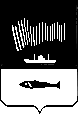 АДМИНИСТРАЦИЯ ГОРОДА МУРМАНСКАП О С Т А Н О В Л Е Н И Е13.10.2014                	                                                                                    № 3387             О создании комиссии по мониторингу достижения на территории муниципального образования город Мурманск целевых показателей социально-экономического развития, установленных указами Президента Российской Федерации от 07.05.2012 № 596-601(в ред. постановлений администрации города Мурманскаот 04.12.2014 № 3983, от 30.03.2015 № 835, от 17.09.2015 № 2589, от 29.04.2016 № 1165, от 11.12.2017 № 3915)В целях организации системы исполнения указов Президента Российской Федерации от 07.05.2012 № 596-601 на муниципальном уровне, руководствуясь приказом Министерства экономического развития Мурманской области от 28.07.2014 № ОД-104 «Об утверждении Методических рекомендаций органам местного самоуправления Мурманской области для организации работы по исполнению указов Президента Российской Федерации от 07.05.2012                         № 596-606», п о с т а н о в л я ю:1. Создать комиссию по мониторингу достижения на территории муниципального образования город Мурманск целевых показателей социально-экономического развития, установленных указами Президента Российской Федерации от 07.05.2012 № 596-601.2. Утвердить Положение о комиссии по мониторингу достижения на территории муниципального образования город Мурманск целевых показателей социально-экономического развития, установленных указами Президента Российской Федерации от 07.05.2012 № 596-601, согласно приложению к настоящему постановлению.3. Исключен.4. Отделу информационно-технического обеспечения и защиты информации администрации города Мурманска (Кузьмин А.Н.) разместить настоящее постановление с приложением на официальном сайте администрации города Мурманска в сети Интернет.5. Редакции газеты «Вечерний Мурманск» (Червякова Н.Г.) опубликовать настоящее постановление с приложениями.6. Настоящее постановление вступает в силу со дня официального опубликования.7. Контроль за выполнением настоящего постановления оставляю за собой.Положение о комиссии по мониторингу достижения на территории муниципального образования город Мурманск целевых показателей социально-экономического развития, установленных указами Президента Российской Федерации от 07.05.2012 № 596-6011. Общие положения1.1. Комиссия по мониторингу достижения на территории муниципального образования город Мурманск целевых показателей социально-экономического развития, установленных указами Президента Российской Федерации от 07.05.2012 № 596 - 601 (далее - Комиссия), является совещательным органом при администрации города Мурманска, сформированным в целях совершенствования деятельности по обеспечению достижения на территории муниципального образования город Мурманск целевых показателей социально-экономического развития, установленных указами Президента Российской Федерации от 07.05.2012 № 596 - 601 (далее - целевые показатели), в соответствии с приложением к настоящему положению.1.2. Комиссия в своей деятельности руководствуется Конституцией Российской Федерации, федеральными законами Российской Федерации, указами Президента Российской Федерации, иными нормативными и ненормативными правовыми актами Российской Федерации, Мурманской области, органов местного самоуправления муниципального образования город Мурманск, настоящим Положением.2. Основные задачи и функции Комиссии2.1. Основной задачей Комиссии является обеспечение исполнения указов Президента Российской Федерации на муниципальном уровне.2.2. Комиссия выполняет следующие функции:2.2.1. Организация мониторинга, анализа значений целевых показателей в квартальном разрезе.2.2.2. Определение комплекса мер по улучшению динамики целевых показателей на муниципальном уровне, подготовка предложений по совершенствованию мер регионального уровня.2.2.3. Оценка эффективности мер, принимаемых во исполнение указов Президента Российской Федерации.2.2.4. Обеспечение взаимодействия структурных подразделений администрации города Мурманска с исполнительными органами государственной власти (далее - ИОГВ) Мурманской области, представителями организаций, не входящих в состав Комиссии, в целях выработки согласованных решений по разработке механизмов и конкретных мер по достижению целевых показателей.2.2.5. Информационное обеспечение исполнения указов Президента Российской Федерации на официальном сайте администрации города Мурманска в рамках полномочий Комиссии.2.2.6. Подготовка отчетов о результатах деятельности Комиссии и об информационном обеспечении исполнения указов Президента Российской Федерации в рамках полномочий комиссии и направление их в Министерство экономического развития Мурманской области в срок не позднее 1 марта года, следующего за отчетным.3. Права КомиссииКомиссия для решения возложенных на нее задач имеет право:3.1. Запрашивать в установленном порядке от структурных подразделений администрации города Мурманска информацию и документы по вопросам, относящимся к компетенции Комиссии.3.2. Создавать рабочие группы и экспертные комиссии для детального анализа конкретных целевых показателей в случае, если их значения ниже среднеобластного уровня, а также для разработки комплекса мер по улучшению значений данных показателей.3.3. Заслушивать на своих заседаниях руководителей структурных подразделений администрации города Мурманска по вопросу достижения целевых показателей.3.4. Приглашать на свои заседания представителей органов государственной власти, депутатов Совета депутатов города Мурманска, а также иных заинтересованных организаций, экспертов и специалистов в целях детальной проработки вопросов, вносимых на рассмотрение Комиссии.3.5. Привлекать для осуществления информационно-аналитических и экспертных работ научные и другие организации в сферах, соответствующих сферам реализации целевых показателей.4. Состав Комиссии4.1. Комиссия формируется в составе председателя Комиссии, заместителей председателя Комиссии, секретаря и членов Комиссии.4.2. Председатель Комиссии:4.2.1. Руководит деятельностью Комиссии.4.2.2. Назначает дату, время, место, определяет повестку дня заседания.4.2.3. Председательствует на заседаниях Комиссии.4.2.4. Подписывает протоколы заседаний Комиссии.4.2.5. Утверждает составы рабочих групп и экспертных комиссий.4.3. Члены Комиссии имеют право:4.3.1. Доступа к информации и другим материалам, рассматриваемым на заседаниях Комиссии.4.3.2. В случае несогласия с принятым Комиссией решением изложить письменно свое мнение, которое подлежит приобщению к протоколу заседания Комиссии.4.3.3. Организовывать рабочие встречи (совещания) по вопросам, связанным с исполнением возложенных на Комиссию задач.5. Организация работы Комиссии5.1. Комиссия осуществляет свою деятельность в соответствии с повесткой дня заседания, определяемой председателем Комиссии.5.2. Заседания Комиссии проводятся не реже одного раза в квартал.5.3. В целях организации мониторинга и выработки согласованных решений по разработке механизмов и конкретных мер по достижению целевых показателей члены Комиссии обеспечивают взаимодействие структурных подразделений администрации города Мурманска с ИОГВ Мурманской области по соответствующему направлению согласно приложению к настоящему положению, а также взаимодействие с представителями организаций, не входящих в состав Комиссии.5.4. Подготовку и организацию заседаний Комиссии, размещение информации об исполнении указов Президента Российской Федерации Мурманска в рамках полномочий Комиссии на официальном сайте администрации города Мурманска, а также решение текущих вопросов деятельности Комиссии осуществляет секретарь Комиссии.5.5. Заседания Комиссии считаются правомочными, если на них присутствует более половины ее членов.5.6. Решения Комиссии принимаются открытым голосованием простым большинством голосов и оформляются протоколом, который подписывается председательствующим на заседании Комиссии. При равенстве голосов решающим является голос председательствующего на заседании Комиссии.5.7. Обеспечение деятельности Комиссии осуществляет комитет по экономическому развитию администрации города Мурманска.Целевые показатели социально-экономического развития, установленные указами Президента Российской Федерации от 07.05.2012 № 596-600__________________________Временно исполняющий полномочия главы администрации города МурманскаА.Г. ЛыженковПриложение к постановлению администрации города Мурманскаот 13.10.2014 № 3387                                   Приложение                                   к Положению № п/пНаименованиепоказателяИсполнительные органы государственной власти (далее – ИОГВ) Мурманской области, ответственные за динамику и мониторинг достижения показателейСтруктурные подразделения администрации города Мурманска, ответственные за динамику, мониторинг достижения показателей и взаимодействие с ИОГВ Мурманской областиУказ Президента Российской Федерации от 07.05.2012 № 596Указ Президента Российской Федерации от 07.05.2012 № 596Указ Президента Российской Федерации от 07.05.2012 № 596Указ Президента Российской Федерации от 07.05.2012 № 596Указ Президента Российской Федерации от 07.05.2012 № 5961Объем инвестиций в основной капитал (без субъектов МСП, за исключением бюджетных средств), млн. рублейМинистерство развития промышленности и предпринимательства Мурманской областикомитет по экономическому развитию администрации города Мурманска2Объем инвестиций в основной капитал (без субъектов МСП, за исключением бюджетных средств), тыс. рублей на 1 человека населенияМинистерство развития промышленности и предпринимательства Мурманской областикомитет по экономическому развитию администрации города Мурманска3Индекс физического объема инвестиций в основной капитал (без субъектов МСП, за исключением бюджетных средств), в постоянных ценах, % Министерство развития промышленности и предпринимательства Мурманской областикомитет по экономическому развитию администрации города Мурманска Указ Президента Российской Федерации от 07.05.2012 № 597Указ Президента Российской Федерации от 07.05.2012 № 597Указ Президента Российской Федерации от 07.05.2012 № 597Указ Президента Российской Федерации от 07.05.2012 № 597Указ Президента Российской Федерации от 07.05.2012 № 5974Отношение средней заработной платы педагогических работников образовательных учреждений общего образования к среднемесячной начисленной заработной плате наемных работников в организациях, у индивидуальных предпринимателей и физических лиц (среднемесячному доходу от трудовой деятельности) по Мурманской области, %Министерство образования и науки Мурманской областикомитет по образованию администрации города Мурманскакомитет по образованию администрации города Мурманска5Отношение средней заработной платы педагогических работников дошкольных образовательных учреждений к средней заработной плате в сфере общего образования по Мурманской области, %Министерство образования и науки Мурманской областикомитет по образованию администрации города Мурманскакомитет по образованию администрации города Мурманска6Отношение средней заработной платы педагогических работников учреждений дополнительного образования к средней заработной плате учителей по Мурманской области, %Министерство образования и науки Мурманской области- комитет по образованию администрации города Мурманска;- комитет по культуре администрации города Мурманска;- комитет по физической культуре и спорту администрации города Мурманска- комитет по образованию администрации города Мурманска;- комитет по культуре администрации города Мурманска;- комитет по физической культуре и спорту администрации города Мурманска7Отношение средней заработной платы преподавателей и мастеров производственного обучения образовательных учреждений начального и среднего профессионального образования к среднемесячной начисленной заработной плате наемных работников в организациях, у индивидуальных предпринимателей и физических лиц (среднемесячному доходу от трудовой деятельности) по Мурманской области, %Комитет по труду и занятости населения Мурманской областикомитет по образованию администрации города Мурманскакомитет по образованию администрации города Мурманска8Отношение средней заработной платы работников учреждений культуры к среднемесячной начисленной заработной плате наемных работников в организациях, у индивидуальных предпринимателей и физических лиц (среднемесячному доходу от трудовой деятельности) по Мурманской области, %Комитет по культуре и искусству Мурманской областикомитет по культуре администрации города Мурманскакомитет по культуре администрации города Мурманска9Отношение средней заработной платы врачей и работников медицинских организаций, имеющих высшее медицинское (фармацевтическое) или иное высшее образование, предоставляющих медицинские услуги (обеспечивающих предоставление медицинских услуг), к среднемесячной начисленной заработной плате наемных работников в организациях, у индивидуальных предпринимателей и физических лиц (среднемесячному доходу от трудовой деятельности) по Мурманской области, %Комитет по труду и занятости населения Мурманской областикомитет по охране здоровья администрации города Мурманскакомитет по охране здоровья администрации города Мурманска10Отношение средней заработной платы социальных работников к среднемесячной начисленной заработной плате наемных работников в организациях, у индивидуальных предпринимателей и физических лиц (среднемесячному доходу от трудовой деятельности) по Мурманской области, %Комитет по труду и занятости населения Мурманской областикомитет по охране здоровья администрации города Мурманскакомитет по охране здоровья администрации города Мурманска11Отношение средней заработной платы младшего медицинского персонала (персонала, обеспечивающего условия для предоставления медицинских услуг) к среднемесячной начисленной заработной плате наемных работников в организациях, у индивидуальных предпринимателей и физических лиц (среднемесячному доходу от трудовой деятельности) по Мурманской области, %Комитет по труду и занятости населения Мурманской областикомитет по охране здоровья администрации города Мурманскакомитет по охране здоровья администрации города Мурманска12Отношение средней заработной платы среднего медицинского (фармацевтического) персонала (персонала, обеспечивающего условия для предоставления медицинских услуг) к среднемесячной начисленной заработной плате наемных работников в организациях, у индивидуальных предпринимателей и физических лиц (среднемесячному доходу от трудовой деятельности) по Мурманской области, %Комитет по труду и занятости населения Мурманской области- комитет по охране здоровья администрации города Мурманска;- комитет по образованию администрации города Мурманска;- комитет по физической культуре и спорту администрации города Мурманска- комитет по охране здоровья администрации города Мурманска;- комитет по образованию администрации города Мурманска;- комитет по физической культуре и спорту администрации города Мурманска13Потребность в трудоустройстве (численность инвалидов, обратившихся с целью поиска работы), человекКомитет по труду и занятости населения Мурманской областикомитет по социальной поддержке, взаимодействию с общественными организациями и делам молодежи администрации города Мурманскакомитет по социальной поддержке, взаимодействию с общественными организациями и делам молодежи администрации города Мурманска14Трудоустроено инвалидов из числа инвалидов, обратившихся с целью поиска работы, человекКомитет по труду и занятости населения Мурманской областикомитет по социальной поддержке, взаимодействию с общественными организациями и делам молодежи администрации города Мурманскакомитет по социальной поддержке, взаимодействию с общественными организациями и делам молодежи администрации города Мурманска15Количество оборудованных (оснащенных) рабочих мест для трудоустройства инвалидов, единицКомитет по труду и занятости населения Мурманской областикомитет по социальной поддержке, взаимодействию с общественными организациями и делам молодежи администрации города Мурманскакомитет по социальной поддержке, взаимодействию с общественными организациями и делам молодежи администрации города Мурманска16Численность инвалидов, трудоустроенных на оборудованные (оснащенные) рабочие места, человекКомитет по труду и занятости населения Мурманской областикомитет по социальной поддержке, взаимодействию с общественными организациями и делам молодежи администрации города Мурманскакомитет по социальной поддержке, взаимодействию с общественными организациями и делам молодежи администрации города Мурманска17Доля численности детей, привлекаемых к участию в творческих мероприятиях, в общей численности детей, %Комитет по культуре и искусству Мурманской области- комитет по образованию администрации города Мурманска;- комитет по культуре администрации города Мурманска- комитет по образованию администрации города Мурманска;- комитет по культуре администрации города Мурманска18Прирост количества выставочных проектов к 2012 году, %Комитет по культуре и искусству Мурманской областикомитет по культуре администрации города Мурманскакомитет по культуре администрации города МурманскаУказ Президента Российской Федерации от 07.05.2012 № 598Указ Президента Российской Федерации от 07.05.2012 № 598Указ Президента Российской Федерации от 07.05.2012 № 598Указ Президента Российской Федерации от 07.05.2012 № 598Указ Президента Российской Федерации от 07.05.2012 № 59819Младенческая смертность, число детей, умерших в возрасте до года, на 1000 родившихся живымиМинистерство здравоохранения Мурманской областикомитет по охране здоровья администрации города Мурманскакомитет по охране здоровья администрации города Мурманска20Число детей, умерших в возрасте до года, человекМинистерство здравоохранения Мурманской областикомитет по охране здоровья администрации города Мурманскакомитет по охране здоровья администрации города Мурманска21Число родившихся живыми, человекМинистерство здравоохранения Мурманской областикомитет по охране здоровья администрации города Мурманскакомитет по охране здоровья администрации города МурманскаУказ Президента Российской Федерации от 07.05.2012 № 599Указ Президента Российской Федерации от 07.05.2012 № 599Указ Президента Российской Федерации от 07.05.2012 № 599Указ Президента Российской Федерации от 07.05.2012 № 599Указ Президента Российской Федерации от 07.05.2012 № 59922Охват детей в возрасте от 5 до 18 лет программами дополнительного образования (удельный вес численности детей, получающих услуги дополнительного образования, в общей численности детей от 5 до 18 лет), %Министерство образования и науки Мурманской области- комитет по образованию администрации города Мурманска;- комитет по культуре администрации города Мурманска;- комитет по физической культуре и спорту администрации города Мурманска- комитет по образованию администрации города Мурманска;- комитет по культуре администрации города Мурманска;- комитет по физической культуре и спорту администрации города МурманскаУказ Президента Российской Федерации от 07.05.2012 № 600Указ Президента Российской Федерации от 07.05.2012 № 600Указ Президента Российской Федерации от 07.05.2012 № 600Указ Президента Российской Федерации от 07.05.2012 № 600Указ Президента Российской Федерации от 07.05.2012 № 60023Объем ввода жилья по стандартам эконом-класса, тыс. кв. мМинистерство строительства и территориального развития Мурманской области- комитет имущественных отношений города Мурманска;- комитет градостроительства и территориального развития администрации города Мурманска- комитет имущественных отношений города Мурманска;- комитет градостроительства и территориального развития администрации города Мурманска24Количество сформированных земельных участков для предоставления на бесплатной основе многодетным семьям, имеющим трех и более детей (в т.ч. обеспеченных коммунальной инфраструктурой), единиц (с 01.03.2012)Министерство строительства и территориального развития Мурманской областикомитет градостроительства и территориального развития администрации города Мурманскакомитет градостроительства и территориального развития администрации города Мурманска25Количество предоставленных земельных участков на бесплатной основе многодетным семьям, имеющим трех и более детей, единиц (с 01.03.2012)Министерство социального развития Мурманской области- комитет градостроительства и территориального развития администрации города Мурманска;- комитет имущественных отношений города Мурманска- комитет градостроительства и территориального развития администрации города Мурманска;- комитет имущественных отношений города Мурманска26Количество семей, поставленных на учет для предоставления земельного участка, единиц (с 01.03.2012)Министерство социального развития Мурманской области- комитет градостроительства и территориального развития администрации города Мурманска;- комитет по социальной поддержке, взаимодействию с общественными организациями и делам молодежи администрации города Мурманска- комитет градостроительства и территориального развития администрации города Мурманска;- комитет по социальной поддержке, взаимодействию с общественными организациями и делам молодежи администрации города Мурманска